ЧЕРКАСЬКА ОБЛАСНА РАДАГОЛОВАР О З П О Р Я Д Ж Е Н Н Я06.05.2021                                                                                       № 112-рПро покладаннявиконання обов’язків начальникана МИХАЙЛІЧЕНКО Т.І.Відповідно до статті 55 Закону України «Про місцеве самоврядування
в Україні», підпункту 3 пункту 3 рішення обласної ради від 16.12.2016
№ 10-18/VIІ «Про управління суб’єктами та об’єктами спільної власності територіальних громад сіл, селищ, міст Черкаської області» (із змінами),
пункту 5 Положення про конкурсний відбір претендентів на зайняття посад керівників закладів охорони здоров’я спільної власності територіальних громад сіл, селищ, міст Черкаської області, затвердженого рішенням обласної ради
від 19.02.2021 № 5-14/VІІІ, враховуючи лист Управління охорони здоров’я Черкаської обласної державної адміністрації від 21.04.2021 № 1721/02/12-01-18:1. ПОКЛАСТИ на МИХАЙЛІЧЕНКО Тетяну Іванівну, заступника начальника комунального закладу «Черкаський обласний інформаційно-аналітичний центр медичної статистики» Черкаської обласної ради (далі – заклад), виконання обов’язків начальника закладу з 12.05.2021 до призначення керівника в установленому законодавством порядку.2. Контроль за виконанням розпорядження покласти на заступника голови обласної ради ДОМАНСЬКОГО В.М. та управління юридичного забезпечення та роботи з персоналом виконавчого апарату обласної ради.Підстава: заява МИХАЙЛІЧЕНКО Т.І. від 05.05.2021.Голова									А. ПІДГОРНИЙ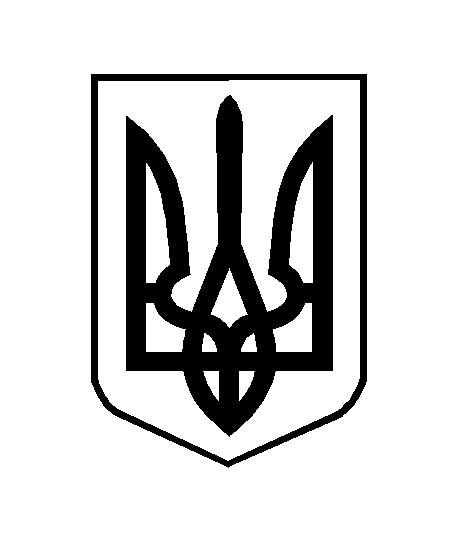 